В соответствии с п.1, ч.1, ст.15 Федерального Закона «Об общих принципах организации местного самоуправления» от 06.10.2003 г. №131-ФЗ п. «б», ч. 5,    ст. 74 Устава муниципального района Богатовский Самарской области, Собрание Представителей муниципального района Богатовский Самарской областиРЕШИЛО:Статья  1. Утвердить в первом и во втором чтениях  Решение «О внесении изменений и дополнений в Решение Собрания Представителей  муниципального района Богатовский Самарской области № 67 от 16.12.2014 г. « О бюджете муниципального района Богатовский Самарской области на 2015 год и на плановый  период 2016- 2017 гг» (с изменениями от 25.03.2015г, от 24.06.2015г, от 28.10.2015г)  в целом.Статья 2. Внести в Решение Собрания Представителей  муниципального района Богатовский Самарской области № 67 от 16.12.2014 года следующие изменения  и дополнения:1) В статье 1:в пункте 2 сумму доходов «184531» заменить суммой «196339»; сумму расходов «186896» заменить суммой  «193507» сумму «2365»  заменить на сумму профицита «2832».Статья 3.Установить, что в 2015 году из бюджета муниципального района Богатовский бюджетам поселений предоставляются дотации на выравнивание бюджетной обеспеченности в сумме 12982 т.р., иные дотации  в сумме 12868 т.р.Статья 4. Приложение №3 изложить в следующей редакции:Распределениебюджетных ассигнований по  целевым  статьям (муниципальным программам муниципального района Богатовский СО и  непрограммным направлениям деятельности), группам и подгруппам  видов  расходов  классификации расходов бюджета  муниципального района  Богатовский  Самарской области  на   2015 годСтатья 5. Приложение №5 изложить в следующей редакции:             Ведомственная структура расходов бюджета муниципального района         Богатовский   Самарской области  на  2015 годСтатья 6. Приложение №7 изложить в следующей редакции:     Объем  и распределение межбюджетных трансфертов  из бюджета муниципального района  Богатовский Самарской областина  2015 годСтатья 7. Приложение №8  изложить в следующей редакции:Источникифинансирования дефицита бюджета  муниципального района Богатовский    Самарской области на   2015 годСтатья 8. Опубликовать настоящее Решение в районной газете «Красное Знамя».Статья 9. Настоящее Решение вступает в силу со дня  опубликования.Заместитель ПредседателяСобрания Представителей                                              муниципального района БогатовскийСамарской области                                                                                                   А.И.ЕсиповНаименование ЦСРВРСумма   т.р.В том  числе за счет обл. и фед. б-в   т.р.                        Муниципальная    программа  «Развитие сети образовательных учреждений в целях организации предоставления общедоступного и бесплатного начального общего, основного общего, среднего общего образования… на территории муниципального района Богатовский СО на 2012-2014 годы и на период до 2020 года»02 0 0000   32351    8566Предоставление субсидий бюджетным, автономным учреждениям, некоммерческим организациям и иным юридическим лицам, индивидуальным предпринимателям, физическим лицам02 0 6000   23746Субсидии автономным учреждениям02 0 6000620   23746Проведение работ по ремонту кровли здания СОШ с. Максимовка02 0 7970     3985   3945Субсидии бюджетным учреждениям02 0 7970610     3985   3945Расходные обязательства за счет стимулирующих субсидий020  7240     4621   4621Субсидии автономным учреждениям020 7240620     4621   4621Муниципальная  программа  «Развитие массовой физической культуры и спорта в муниципальном районе Богатовский СО на 2012-2014 годы и на период до 2020 года»03 0 0000     4118     670Предоставление субсидий бюджетным, автономным учреждениям, некоммерческим организациям и иным юридическим лицам, индивидуальным предпринимателям, физическим лицам03 0 6000      3449Субсидии автономным учреждениям03 0 6000620     3449Расходные обязательства за счет стимулирующих субсидий030 7240      670      670Субсидии бюджетным учреждениям030 7240620      670      670Муниципальная программа « Комплексное развитие систем коммунальной инфраструктуры муниципального района Богатовский Самарской области на период 2012-2016 годы»04 0 0000     3438     3398Закупка товаров, работ и услуг для муниципальных нужд04 02000       35Иные закупки товаров, работ и услуг для обеспечения муниципальных нужд04 02000240       35Мероприятия  по восстановительному ремонту скважин м.р. Богатовский в с. Кураповка и с. Федоровка04 0 7210     434    434Иные закупки товаров, работ и услуг для обеспечения муниципальных нужд04 0 7210240      434    434Проведение работ по телеинспекционному телевизионному обследованию водозаборных скважин04 0 7240       60     60Иные закупки товаров, работ и услуг для обеспечения муниципальных нужд04 0 7240240       60     60Работы по водоснабжению с. Богатое04 0 7970     2909   2904Иные закупки товаров, работ и услуг для обеспечения муниципальных нужд04 07970240     2909    2904Муниципальная программа «Развитие малого и среднего предпринимательства на территории муниципального района Богатовский на 2013-2015гг. и на период до 2020года»05 0 0000        11 Закупка товаров работ и услуг для муниципальных нужд05 0 2000       11 Иные закупки товаров, работ и услуг для обеспечения муниципальных нужд05 0 2000240       11Муниципальная  программа мер социальной поддержки многодетным семьям и семьям, оказавшимся в трудной жизненной ситуации на 2014-2016 годы и на период до 2020 года06 0 0000      109Закупка товаров, работ и услуг для муниципальных нужд06 0 2000     109Иные закупки товаров, работ и услуг для обеспечения муниципальных нужд06 0 2000240     109Муниципальная  программа «Снижение административных барьеров, оптимизация и повышение качества предоставления государственных и муниципальных услуг, в том числе на базе многофункционального центра предоставления государственных и муниципальных услуг населению в муниципальном районе Богатовский Самарской области на 2013-2015 годы и на период до 2020 года»07 0 0000    3394      369Предоставление субсидий бюджетным учреждениям07 0 6000    3024Субсидии бюджетным учреждениям07 0 6000610    3024Создание, организация деятельности и развитие многофункционального центра070 7240      287       287Субсидии бюджетным учреждениям070 7240610      287       287Создание, организация деятельности и развитие многофункционального центра предоставления государственных и муниципальных услуг07 0 7342       83        82Субсидии бюджетным учреждениям07 07342610       83        82Муниципальная  программа «Развитие культуры и искусства в муниципальном районе Богатовский Самарской области на 2013-2015 годы и на период до 2020 года»08 0 0000   29085  13720Предоставление субсидий бюджетным, автономным учреждениям, некоммерческим организациям и иным юридическим лицам, индивидуальным предпринимателям, физическим лицам08 0 6000       8959Субсидии бюджетным учреждениям08 0 6000610      3242Субсидии автономным учреждениям08 0 6000620      5717Расходы на обеспечение деятельности муниципальных казенных учреждений08 0 1200      6406Расходы на выплаты персоналу казенных учреждений08 0 1200110       1907Иные закупки товаров, работ и услуг для обеспечения муниципальных нужд08 0 1200240       4413Уплата налогов, сборов и иных платежей08 0 1200850          86Расходы местного бюджета за счет стимулирующих субсидий, связанные с компенсацией расходов на повышение заработной платы работников отдельных отраслей бюджетной сферы08 0 7220    13720   13720Расходы на выплату персоналу казенных учреждений08 0 7220110       1757     1757Иные закупки товаров, работ и услуг для обеспечения муниципальных нужд080 7220240         226      226Субсидии бюджетным учреждениям08 0 7220610       6154     6154Субсидии автономным учреждениям08 0 7220620       5583     5583Муниципальная  программа «Патриотическое воспитание молодежи муниципального района Богатовский Самарской области на 2012-2015 годы и на период до 2020 года»09 0 0000        809       55Предоставление субсидий бюджетным, автономным учреждениям, некоммерческим организациям и иным юридическим лицам, индивидуальным предпринимателям, физическим лицам09 0 6000       737Субсидии бюджетным учреждениям09 0 6000610       737Мероприятия по работе с молодежью09 0 7301        72     55Субсидии бюджетным учреждениям09 0 7301610        72     55Муниципальная  программа «Модернизация и развитие осуществления пассажирских перевозок автомобильным транспортом по внутримуниципальным маршрутам  муниципального района Богатовский Самарской области на 2013-2015 гг и на период до 2020 года»10 0 0000    2071Предоставление субсидий  бюджетным, автономным учреждениям, некоммерческим организациям и иным юридическим лицам, индивидуальным предпринимателям, физическим лицам10 0 6000     2071Субсидии юридическим лицам (кроме некоммерческих организаций), индивидуальным предпринимателям, физическим лицам10 0 6000810    2071Муниципальная  программа «Обеспечение эффективного функционирования вспомогательных служб деятельности Администрации муниципального района Богатовский Самарской области на 2013-2015 годы и на период до 2020 года»11 0 0000   10013   1114Расходы на обеспечение деятельности муниципальных казенных учреждений11 0 1200    8998Расходы на выплаты персоналу казенных учреждений11 0 1200110    6379Иные закупки товаров, работ и услуг для обеспечения муниципальных услуг11 0 1200240    2560Уплата налогов, сборов и иных платежей11 0 1200850        59Исполнение переданных полномочий11 0 7500      1015    1003Реализация органами местного самоуправления отдельных государственных полномочий в области охраны окружающей среды11 0 7512         8Иные закупки товаров, работ и услуг для обеспечения муниципальных услуг11 0 7512240         8Исполнение переданных полномочий в области архивного дела11 0 7515       34       34Иные закупки товаров, работ и услуг для обеспечения муниципальных услуг11 0 7515240       34       34Исполнение переданных полномочий по деятельности административной комиссии11 0 7516       52       52Иные закупки товаров, работ и услуг для обеспечения муниципальных услуг11 0 7516240      50       50Уплата налогов, сборов и иных платежей11 0 7516850        2        2Исполнение переданных полномочий по опеке и попечительству над несовершеннолетними лицами, социальному обслуживанию и социальной поддержке семьи, материнства и детства11 0 7518        4Иные закупки товаров, работ и услуг для обеспечения муниципальных услуг11 0 7518240         4Исполнение переданных полномочий по охране труда11 0 7520         37        37Иные закупки товаров, работ и услуг для обеспечения муниципальных услуг11 0 7520240        37        37Исполнение переданных полномочий по сельскому хозяйству11 0 7521       818        818Расходы на выплаты персоналу  государственных (муниципальных) органов11 0 7521120       435        435Иные закупки товаров, работ и услуг для обеспечения муниципальных услуг11 0 7521240       381        381Уплата налогов, сборов и иных платежей11 0 7521850         2          2Осуществление органами местного самоуправления отдельных государственных полномочий в сфере градостроительной деятельности11 0 7522        62         62Иные закупки товаров, работ и услуг для обеспечения муниципальных услуг11 0 7522240        62         62Расходы местного бюджета за счет стимулирующих субсидий, направленные на развитие сельского хозяйства11 0 7230       111         111Расходы на выплаты персоналу  государственных (муниципальных) органов11 0 7230120        28         28Иные закупки товаров, работ и услуг для обеспечения муниципальных услуг11 0 7230240        83          83Муниципальная программа «Молодой семье - доступное жилье муниципального района Богатовский Самарской области на 2012-2015 годы и на период до 2020 года»12 0 0000     3359      2585Предоставление молодым семьям социальных выплат на приобретение жилья или строительство жилого дома (ф.б.)12 0 5020      709       709Субсидии гражданам на приобретение жилья12 0 5020320      709       709Предоставление молодым семьям социальных выплат на приобретение жилья или строительство жилого дома(.б.)12 0 7319     2650      1876Субсидии гражданам на приобретение жилья12 0 7319320     2650      1876Муниципальная  программа «Обеспечение эффективного осуществления  своих полномочий Администрацией муниципального района  Богатовский Самарской области на 2013-2015 годы и на период  до 2020 года»13 0 000027456  4202Расходы на обеспечение выполнения функций органами местного самоуправления13 0 1100   22009Расходы на выплаты персоналу  государственных (муниципальных) органов13 0 1100120   19504Иные закупки товаров, работ и услуг для обеспечения муниципальных услуг13 0 1100240      2404Исполнение судебных актов13 0 1100830         50Уплата налогов, сборов и иных платежей13 0 1100850         51Исполнение переданных полномочий13 0 7500      51663921Исполнение переданных полномочий  по  обеспечению жилыми помещениями отдельных категорий граждан13 0 7508         61 61Расходы на выплаты персоналу  государственных (муниципальных) органов13 0 7508120         61 61Реализация органами местного самоуправления отдельных государственных полномочий в области охраны окружающей среды13 0 7512       861305Расходы на выплаты персоналу  государственных (муниципальных) органов13 0 7512120       736305Иные закупки товаров, работ и услуг для обеспечения муниципальных услуг13 07512240        121Исполнение переданных полномочий в области архивного дела13 0 7515       159159Расходы на выплаты персоналу  государственных (муниципальных) органов13 0 7515120        4242Иные закупки товаров, работ и услуг для обеспечения муниципальных услуг13 0 7515240        115115Уплата налогов, сборов и иных платежей13 0 7515850          2  2Исполнение переданных полномочий по деятельности административной комиссии13 0 7516       518507Расходы на выплаты персоналу  государственных (муниципальных) органов13 0 7516120       497497Иные закупки товаров, работ и услуг для обеспечения муниципальных услуг13 0 7516240       2110Исполнение переданных полномочий по опеке и попечительству над несовершеннолетними лицами, социальному обслуживанию и социальной поддержке семьи, материнства и детства13 0 7518      356321Расходы на выплаты персоналу  государственных (муниципальных) органов13 0 7518120      326294Иные закупки товаров, работ и услуг для обеспечения муниципальных услуг13 0 7518240       3027Исполнение переданных полномочий по охране труда13 0 7520      495434Расходы на выплаты персоналу  государственных (муниципальных) органов13 0 7520120      446386Иные закупки товаров, работ и услуг для обеспечения муниципальных услуг13 0 7520240        4948Исполнение переданных полномочий по сельскому хозяйству13 0 7521    15641564Расходы на выплаты персоналу  государственных (муниципальных) органов13 0 7521120    14191419Иные закупки товаров, работ и услуг для обеспечения муниципальных услуг13 0 7521240       145145Осуществление органами местного самоуправления отдельных государственных полномочий в сфере градостроительной деятельности13 0 7522       1152570Расходы на выплаты персоналу  государственных (муниципальных) органов13 0 7522120       1142560Иные закупки товаров, работ и услуг для обеспечения муниципальных услуг13 0 7522240        1010Расходы местного бюджета за счет стимулирующих субсидий, направленные на содержание органов местного самоуправления13 0 7210 281281Иные закупки товаров, работ и услуг для обеспечения муниципальных нужд13 0 7210240 281281Муниципальная  программа финансирования мероприятий по гражданской обороне и чрезвычайным ситуациям муниципального района Богатовский Самарской области на 2013-2015 годы и на период до 2020 года14 0 000017Закупка товаров, работ и услуг для муниципальных нужд14 0 200017Иные закупки товаров, работ и услуг для обеспечения муниципальных нужд14 0 200024017Муниципальная программа «Устойчивое развитие сельских территорий муниципального района Богатовский Самарской области на 2014-2017 годы и на период до 2020года»15 0 000039932591Закупка товаров, работ и услуг для обеспечения муниципальных нужд15 0 20011364Иные закупки товаров, работ и услуг для обеспечения муниципальных нужд15 0 20012401364Реализация мероприятий федеральной целевой программы «Устойчивое развитие сельских территорий на 2014- и на период до 2020 года»15 0 501818141814Субсидии гражданам на приобретение жилья15 0 501832018141814Предоставление социальных выплат  на строительство (приобретение) жилья гражданам, проживающим в сельской местности, в том числе молодым семьям и молодым специалистам15 0 7324815777Субсидии гражданам на приобретение жилья15 0 7324320815777Муниципальная программа «Обеспечение эффективного осуществления отдельных государственных полномочий по социальной поддержке и социальному обслуживанию населения на 2014-2016 годы и на период до 2020 года»16 0 000092869259Исполнение переданных полномочий16 0 7500   92869259Исполнение переданных полномочий по опеке и попечительству над несовершеннолетними лицами, социальному обслуживанию и социальной поддержке семьи, материнства и детства16 07518  39763949Расходы на выплаты персоналу казенных учреждений16 0 751811036463619Иные закупки товаров, работ и услуг для обеспечения муниципальных нужд16 0 7518240324324Уплата налогов, сборов и иных платежей16 0 7518850  66Исполнение госполномочий по социальной поддержке и социальному обслуживанию в отношении совершеннолетних16 0 751953105310Расходы на выплаты персоналу казенных учреждений16 0 751911049394939Иные закупки товаров, работ и услуг для обеспечения муниципальных нужд16 0 7519240 364 364Уплата налогов, сборов и иных платежей16 0 7519850 77Муниципальная программа развития сельского хозяйства и регулирования рынков сельскохозяйственной продукции, сырья и продовольствия муниципального района Богатовский Самарской области на 2013-2020 годы18 0 00001106111061Расходы местного бюджета за счет стимулирующих субсидий, направленные на развитие сельского хозяйства18 0 723077327732Расходы на выплаты персоналу государственных(муниципальных) органов18 0 7230120831831Иные закупки товаров, работ и услуг для обеспечения муниципальных нужд18 0 72302402020Субсидии юридическим лицам (кроме некоммерческих организации), индивидуальным предпринимателям, физическим лицам18 0 723081068816881Возмещение части процентной ставки по краткосрочным кредитам на развитие растениеводства18 0 503820462046Субсидии юридическим лицам (кроме некоммерческих организации), индивидуальным предпринимателям18 0 503881020462046Возмещение части процентной ставки по долгосрочным , среднесрочным и краткосрочным кредитам взятыми малами формами хозяйствования 18 0 5055724724Субсидии юридическим лицам (кроме некоммерческих организации), индивидуальным предпринимателям, физическим лицам18 0 5055810724724Возмещение части процентной ставки по краткосрочным кредитам на развитие растениеводства18 0 7511559559Субсидии юридическим лицам (кроме некоммерческих организации), индивидуальным предпринимателям, физическим лицам18 0 7511810559559Муниципальная программа «Развитие сети дошкольных образовательных учреждений муниципального района Богатовский Самарской области  2012-2017 года и на период до 2020 года»19 0 00002103Предоставление субсидий бюджетным, автономным учреждениям, некоммерческим организациям и иным юридическим лицам, индивидуальным предпринимателям, физическим лицам19 0 60002103Субсидии бюджетным учреждениям19 0 60006102103Муниципальная  программа «Совершенствование управления муниципальными финансами и развитие межбюджетных отношений в муниципальном районе Богатовский Самарской области на 2015-2020 годы»20 0 000025850383Предоставление межбюджетных трансфертов, а также расходование средств резервных фондов20 0 700025850383Субвенции местным бюджетам20 0 7500383383Субвенции на предоставление дотаций поселениям из фонда компенсаций20 0 7514383383Дотации20 0 7514510383383Дотации на выравнивание уровня бюджетной обеспеченности поселений из бюджета муниципального района20 0 781112599Дотации20 0 781151012599Иные дотации из бюджета муниципального района20 0 781212868Дотации20 0 781251012868Муниципальная программа «Об обеспечении беспрепятственного доступа маломобильных групп населения к объектам социальной инфраструктуры и информаций в муниципальном районе Богатовский Самарской области на 2014-2016 годы»21 0 00006646Устройство пандуса к зданию спортивного зала21 0 50273232Субсидии автономным учреждениям21 0 50276203232Обустройство и приспособление приоритетных объектов для инвалидов21 0 73463414Субсидии автономным учреждениям21 0 73466203434Непрограммные  направления расходов районного бюджета50 0 0000  2491723256Непрограммные  направления расходов районного бюджета в области общегосударственных вопросов50 1 0000     994Резервный фонд местной администрации50 1 7990      27Резервные средства50 1 7990870      27Иные закупки товаров, работ и услуг для обеспечения муниципальных нужд50 1 0000240 158Закупка товаров, работ и услуг для муниципальных нужд50 1 200024Иные закупки товаров, работ и услуг для обеспечения муниципальных нужд50 1 200024024Субсидии бюджетным учреждениям 50 1 6000610785Непрограммные направления расходов районного бюджета в области образования50 2 0000702633Оплата стоимости набора продуктов питания для детей в детских оздоровительных лагерях50 2 7337702633Иные закупки товаров, работ и услуг для обеспечения муниципальных нужд50 2 7337240702633Непрограммные направления  расходов местного бюджета в области управления муниципальным долгом50 3 0000     550Обслуживание муниципального долга50 3 0000730     550Непрограммные направления в области культуры50 4 0000     200200Комплектование книжных фондов50 4 5144       3535Субсидии бюджетным учреждениям50 4 5144610       3535Подключение общедоступных библиотек к сети интернет50 4 5146       6565Субсидии бюджетным учреждениям50 4 5146610        6565Государственная поддержка муниципальных учреждений культуры50 4 5147       10010050 4 5147610        100100Непрограммные направления  расходов местного бюджета в области социальной политики50 5 0000    10028   10028Обеспечение предоставления жилыми помещениями детей-сирот и детям, оставшимся без попечения родителей, лицам из их числа по договорам найма специализированных жилых помещений50 5 5082     1100     1100Публичные нормативные социальные выплаты гражданам50 5 5082310      1100     1100Предоставление жилых помещений детям-сиротам и детям, оставшимся без попечения родителей50 5 7507      5501     5501Публичные нормативные социальные выплаты гражданам50 5 7507310      5501     5501Исполнение по переданным полномочиям50 5 7500      3427     3427Исполнение госполномочий по осуществлению денежных выплат приемным родителям50 5 7517      3427     3427Публичные нормативные социальные выплаты гражданам50 5 7517310      3427     3427Непрограммные направления расходов районного бюджета50 6 0000     12351   12313Обеспечение жильем отдельных категорий граждан50 6 5134      9603   9603Публичные нормативные социальные выплаты гражданам50 6 5134310      9603   9603Обеспечение жильем отдельных категорий граждан, установленных федеральным законом « О ветеранах»50 6 5135      1200   1200Публичные нормативные социальные выплаты гражданам50 6 5135310       1200    1200Предоставление соцвыплат ветеранам ВОВ на проведение мероприятий, направленных на улучшение условий их проживания50 6 7323       356    318Публичные нормативные социальные выплаты гражданам50 6 7323       356    318Исполнение переданных госполномочий по обеспечению жилыми помещениями тружеников тыла50 6 7509      1100  1100Публичные нормативные социальные выплаты гражданам50 6 7509310      1100  1100Единовременная социальная выплата на улучшение жилищных условий Машковой Марии Тимофеевне50 6 7980          92      92Публичные нормативные социальные выплаты гражданам50 6 7980310          92       92Непрограммные направления в области национальной экономики50 7 0000          93       82Предоставление земельных участков в собственность гражданам, имеющим 3 и более детей50 7 7341          93       82Иные закупки товаров, работ и услуг для обеспечения муниципальных нужд50 7 7341240           93       82ИТОГО   193507  81275Код главного распорядителя бюджетных средствНаименование главного распорядителя средств районного бюджета, раздела, подраздела, целевой статьи, подгруппы видов расходовРПРЦСРВРСум ма   т.рВ том  числе за счет обл. и фед. б-в                            т.р.В том  числе за счет обл. и фед. б-в                            т.р.  913Муниципальное казенное учреждение Администрация   муниципального района  Богатовский  Самарской областиМуниципальное казенное учреждение Администрация   муниципального района  Богатовский  Самарской областиМуниципальное казенное учреждение Администрация   муниципального района  Богатовский  Самарской областиМуниципальное казенное учреждение Администрация   муниципального района  Богатовский  Самарской областиМуниципальное казенное учреждение Администрация   муниципального района  Богатовский  Самарской областиМуниципальное казенное учреждение Администрация   муниципального района  Богатовский  Самарской областиМуниципальное казенное учреждение Администрация   муниципального района  Богатовский  Самарской областиМуниципальное казенное учреждение Администрация   муниципального района  Богатовский  Самарской областиОбщегосударственные вопросы010040193401934010Функционирование высшего должностного лица субъекта РФ и муниципального образования010210291029Муниципальная  программа «Обеспечение эффективного осуществления  своих полномочий Администрацией муниципального района  Богатовский Самарской области на 2013-2015 годы и на период  до 2020 года»010213 0 000010291029Расходы на обеспечение выполнения функций органами местного самоуправления010213 0 110010291029Расходы на выплаты персоналу  государственных (муниципальных) органов010213 0 1100120   1029   1029Функционирование Правительства РФ, высших исполнительных органов государственной власти субъектов РФ, местных администраций01042486224862     2638Муниципальная  программа «Обеспечение эффективного осуществления  своих полномочий Администрацией муниципального района  Богатовский Самарской области на 2013-2015 годы и на период  до 2020 года»010413 0 00002486224862     2638Расходы на обеспечение выполнения функций органами местного самоуправления010413 0 1100 20980 20980Расходы на выплаты персоналу  государственных (муниципальных) органов010413 0 11001201847618476Иные закупки товаров, работ и услуг для обеспечения муниципальных услуг010413 0 110024024032403Исполнение судебных актов РФ010413 0 11008305050Уплата налогов, сборов и иных платежей010413 0 11008505151Исполнение переданных полномочий010413 0 7500360136012495Исполнение переданных полномочий  по  обеспечению жилыми помещениями отдельных категорий граждан010413 0 7508       61       61 61Расходы на выплаты персоналу  государственных (муниципальных) органов010413 0 7508120       53       53 53Иные закупки товаров, работ и услуг для обеспечения муниципальных услуг010413 0 7508240       8       88Реализация органами местного самоуправления отдельных государственных полномочий в области охраны окружающей среды010413 0 7512     861     861305Расходы на выплаты персоналу  государственных (муниципальных) органов010413 0 7512120737737305Иные закупки товаров, работ и услуг для обеспечения муниципальных услуг010413 07512240124124Исполнение переданных полномочий в области архивного дела010413 0 7515     159     159159Расходы на выплаты персоналу  государственных (муниципальных) органов010413 0 7515120424242Иные закупки товаров, работ и услуг для обеспечения муниципальных услуг010413 0 7515240115115115Уплата налогов, сборов и иных платежей010413 0 7515850222Исполнение переданных полномочий по деятельности административной комиссии010413 0 7516518518507Расходы на выплаты персоналу  государственных (муниципальных) органов010413 0 7516120497497487Иные закупки товаров, работ и услуг для обеспечения муниципальных услуг010413 0 7516240212121Исполнение переданных полномочий по опеке и попечительству над несовершеннолетними лицами, социальному обслуживанию и социальной поддержке семьи, материнства и детства010413 0 7518356356321Расходы на выплаты персоналу  государственных (муниципальных) органов010413 0 7518120326326294Иные закупки товаров, работ и услуг для обеспечения муниципальных услуг010413 0 7518240303027Исполнение переданных полномочий по охране труда010413 0 7520494494434Расходы на выплаты персоналу  государственных (муниципальных) органов010413 0 7520120446446386Иные закупки товаров, работ и услуг для обеспечения муниципальных услуг010413 0 7520240484848Осуществление органами местного самоуправления отдельных государственных полномочий в сфере градостроительной деятельности010413 0 752211521152570Расходы на выплаты персоналу  государственных (муниципальных) органов010413 0 752212011421142560Иные закупки товаров, работ и услуг для обеспечения муниципальных нужд010413 0 7522240101010Расходы местного бюджета за счет стимулирующих субсидий, направленные на содержание органов местного самоуправления010413 0 7210281281281Иные закупки товаров, работ и услуг для обеспечения муниципальных нужд010413 0 7210240281281281Резервные фонды01112727Непрограммные  направления расходов районного бюджета011150 0 00002727Непрограммные  направления расходов районного бюджета в области общегосударственных вопросов011150 1 00002727Резервный фонд местной администрации011150 1 79902727Резервные средства011150 1 79908702727Другие общегосударственные вопросы0113  14275  142751371Муниципальная программа «Развитие малого и среднего предпринимательства на территории муниципального района Богатовский на 2013-2015г и на период до 2020 года»011305 0 00001111Закупка товаров, работ и услуг для муниципальных нужд011305 0 20001111Иные закупки товаров, работ и услуг для обеспечения муниципальных нужд011305 0 20002401111Непрограммные направления расходов районного бюджета011350 0 0000968968Непрограммные направления расходов районного бюджета в области общегосударственных вопросов011350 1 0000968968Иные закупки товаров, работ и услуг для обеспечения муниципальных нужд011350 1 0000240158158Закупка товаров, работ и услуг для муниципальных нужд011350 1 2000    24    24Иные закупки товаров, работ и услуг для обеспечения муниципальных нужд011350 1 2000240    24    24Предоставление субсидий бюджетным учреждениям011350 1 6000786786Субсидии бюджетным учреждениям 011350 1 6000610786786Муниципальная  программа «Снижение административных барьеров, оптимизация и повышение качества предоставления государственных и муниципальных услуг, в том числе на базе многофункционального центра предоставления государственных и муниципальных услуг населению в муниципальном районе Богатовский Самарской области на 2013-2015 годы и на период до 2020 года»011307 0 000033943394369Предоставление субсидий бюджетным учреждениям011307 0 600030243024Субсидии бюджетным учреждениям 011307 0 600061030243024Создание, организация деятельности и развитие многофункционального центра предоставления государственных и муниципальных услуг (стим.субс.)011307 0 7240610287287287Создание, организация деятельности и развитие многофункционального центра предоставления государственных и муниципальных услуг011307 0 7342838382Субсидии бюджетным учреждениям011307 0 7342610838382Муниципальная  программа «Обеспечение эффективного функционирования вспомогательных служб деятельности Администрации муниципального района Богатовский Самарской области на 2013-2015 годы и на период до 2020 года»011311 0 000099029902Расходы на обеспечение деятельности муниципальных казенных учреждений011311 0 120088888888Расходы на выплаты персоналу казенных учреждений011311 0 120011064156415Иные закупки товаров, работ и услуг для обеспечения муниципальных нужд011311 0 120024024142414Уплата налогов, сборов и иных платежей011311 0 1200850  59  59Исполнение переданных полномочий011311 0 7500101410141002Реализация органами местного самоуправления отдельных государственных полномочий в области охраны окружающей среды011311 0 751224088Исполнение переданных полномочий в области архивного дела011311 0 7515333333Иные закупки товаров, работ и услуг для обеспечения муниципальных услуг011311 0 7515240333333Исполнение переданных полномочий по деятельности административной комиссии011311 0 7516525252Иные закупки товаров, работ и услуг для обеспечения муниципальных услуг011311 0 7516240505050Уплата налогов, сборов и иных платежей011311 0 7516850222Исполнение переданных полномочий по опеке и попечительству над несовершеннолетними лицами, социальному обслуживанию и социальной поддержке семьи, материнства и детства011311 0 751844Иные закупки товаров, работ и услуг для обеспечения муниципальных услуг011311 0 751824044Исполнение переданных полномочий по охране труда011311 0 7520373737Иные закупки товаров, работ и услуг для обеспечения муниципальных услуг011311 0 7520240373737Исполнение переданных полномочий по сельскому хозяйству011311 0 7521818818818Расходы на выплаты персоналу  государственных (муниципальных) органов011311 0 7521120436436436Иные закупки товаров, работ и услуг для обеспечения муниципальных нужд011311 0 7521240380380380Уплата налогов, сборов и иных платежей011311 0 7521850222Осуществление органами местного самоуправления отдельных государственных полномочий в сфере градостроительной деятельности011311 0 7522626262Иные закупки товаров, работ и услуг для обеспечения муниципальных нужд011311 0 7522240626262Национальная безопасность и правоохранительная деятельность0300  17  17Защита населения и территории от чрезвычайных ситуаций природного и техногенного характера, гражданская оборона0309     17     17Муниципальная  программа финансирования мероприятий по гражданской обороне и чрезвычайным ситуациям муниципального района Богатовский Самарской области на 2013-2015 годы и на период до 2020 года030914 0 0000      17      17Закупка товаров, работ и услуг для муниципальных нужд030914 0 2000     17     17Иные закупки товаров, работ и услуг для обеспечения муниципальных нужд030914 0 2000240  17  17Национальная экономика0400149001490012819Сельское хозяйство и рыболовство0405127361273612736Муниципальная  программа «Обеспечение эффективного функционирования вспомогательных служб деятельности Администрации муниципального района Богатовский Самарской области на 2013-2015 годы и на период до 2020 года»040511 0 0000110110110Расходы местного бюджета за счет стимулирующих субсидий, направленные на развитие сельского хозяйства040511 0 7230110110110Расходы на выплаты персоналу  государственных (муниципальных) органов040511 0 7230120282828Иные закупки товаров, работ и услуг для обеспечения муниципальных нужд040511 0 7230240828282Муниципальная программа развития сельского хозяйства и регулирования рынков сельскохозяйственной продукции, сырья и продовольствия муниципального района Богатовский Самарской области на 2013-2020 годы040518 0 00001106211062  11062Возмещение части процентной ставки по краткосрочным кредитам на развитие растениеводства040518 0 503820462046    2046Субсидии юридическим лицам (кроме некоммерческих организаций), индивидуальным предпринимателям, физическим лицам040518 0 503881020462046     2046Возмещение части процентной ставки по долгосрочным, среднесрочным и краткосрочным кредитам, взятыми малыми формами хозяйствования040518 0 5055724724      724Субсидии юридическим лицам (кроме некоммерческих организаций), индивидуальным предпринимателям, физическим лицам040518 0 5055810724724     724Расходы местного бюджета за счет стимулирующих субсидий, направленные на развитие сельского хозяйства040518 0 723077337733  7733Расходы на выплаты персоналу  государственных (муниципальных) органов040518 0 7230120831831831Иные закупки товаров, работ и услуг для обеспечения муниципальных нужд040518 0 7230240202020Субсидии юридическим лицам (кроме некоммерческих организаций), индивидуальным предпринимателям, физическим лицам040518 0 7230810688268826882Возмещение части процентной ставки по краткосрочным кредитам на развитие растениеводства040518 0 7511559559559Субсидии юридическим лицам (кроме некоммерческих организаций), индивидуальным предпринимателям, физическим лицам040518 0 7511810559559559Муниципальная  программа «Обеспечение эффективного осуществления  своих полномочий Администрацией муниципального района  Богатовский Самарской области на 2013-2015 годы и на период до 2020 года»040513 0 0000156415641564Исполнение переданных полномочий040513 0 7500156415641564Исполнение переданных полномочий по сельскому хозяйству040513 0 7521156415641564Расходы на выплаты персоналу  государственных (муниципальных) органов040513 0 7521120141914191419Иные закупки товаров, работ и услуг для обеспечения муниципальных нужд040513 0 7521240145145145Уплата налогов, сборов и иных платежей040513 0 7521850     0     00Транспорт040820712071Муниципальная  программа «Модернизация и развитие осуществления пассажирских перевозок автомобильным транспортом по внутримуниципальным маршрутам  муниципального района Богатовский Самарской области на 2013-2015 гг и на период до 2020 года»040810 0 000020712071Предоставление субсидий  бюджетным, автономным учреждениям, некоммерческим организациям и иным юридическим лицам, индивидуальным предпринимателям, физическим лицам040810 0 600020712071 Субсидии юридическим лицам (кроме некоммерческих организаций), индивидуальным предпринимателям, физическим лицам040810 0 600081020712071Предоставление земельных участков в собственность гражданам, имеющим трех и более детей041250 7 0000939383Иные закупки товаров, работ и услуг для обеспечения муниципальных нужд041250 7 7341240939383Жилищно-коммунальное хозяйство0500480348033399Коммунальное хозяйство0502480348033399Муниципальная программа « Комплексное развитие систем коммунальной инфраструктуры муниципального района Богатовский Самарской области на период 2012-2016 годы»050204 0 000034383438Закупка товаров, работ и услуг для муниципальных нужд050204 0 2000      35      35Иные закупки товаров, работ и услуг для обеспечения муниципальных нужд050204 0 2000240      35      35Мероприятия  по восстановительному ремонту скважин м.р. Богатовский в с. Кураповка и с. Федоровка050204 0 7210     434     434434Иные закупки товаров, работ и услуг для обеспечения муниципальных нужд050204 0 7210240     434     434434Проведение работ по телеинспекционному телевизионному обследованию водозаборных скважин050204 0 7240606060Иные закупки товаров, работ и услуг для обеспечения муниципальных нужд050204 0 7240240606060Работы по водоснабжению с. Богатое050204 0 7970290929092905Иные закупки товаров, работ и услуг для обеспечения муниципальных нужд05 0204 0 7970240290929092905Муниципальная программа «Устойчивое развитие сельских территорий муниципального района Богатовский Самарской области на 2014-2017 годы и на период до 2020 года»050215 0 0000   1365   1365Закупка товаров, работ и услуг для муниципальных нужд050215 0 2001   1365   1365Иные закупки товаров, работ и услуг для обеспечения муниципальных нужд050215 0 2001240   1365   1365Образование0700388073880711394Дошкольное образование070121032103Муниципальная программа «Развитие сети дошкольных образовательных учреждений муниципального района Богатовский Самарской области  2012-2017 года и на период до 2020 года»070119 0 0000   2103   2103Предоставление субсидий бюджетным, автономным учреждениям, некоммерческим организациям и иным юридическим лицам, индивидуальным предпринимателям, физическим лицам070119 0 6000  2103  2103Субсидии бюджетным учреждениям070119 0 6000  610  2103  2103Общее образование0702682768276086Проведение работ по ремонту кровли здания СОШ с. Максимовка070202 0 7970398539853945Субсидии бюджетным учреждениям070202 0 7970   61039853985     3945Муниципальная  программа «Развитие культуры и искусства в муниципальном районе Богатовский Самарской области на 2013-2015 годы и на период до 2020 года»070208 0 0000 2842 28422141Предоставление субсидий бюджетным, автономным учреждениям, некоммерческим организациям и иным юридическим лицам, индивидуальным предпринимателям, физическим лицам070208 0 6000   701   701Субсидии бюджетным учреждениям 070208 0 6000  610   701   701Расходы местного бюджета за счет стимулирующих субсидий, связанные с компенсацией расходов на повышение заработной платы работников отдельных отраслей бюджетной сферы0702080 7220   2141   21412141Субсидии бюджетным учреждениям0702080 7220  610214121412141Молодежная политика и оздоровление детей070715111511687Муниципальная  программа «Патриотическое воспитание молодежи муниципального района Богатовский Самарской области на 2012-2015 годы и на период до 2020 года»070709 0 0000809809Предоставление субсидий бюджетным, автономным учреждениям, некоммерческим организациям и иным юридическим лицам, индивидуальным предпринимателям, физическим лицам070709 0 6000737737Субсидии бюджетным учреждениям 070709 0 6000 610737737Мероприятия по работе с молодежью070709 0 7301727255Субсидии бюджетным учреждениям070709 0 7301  610727255Непрограммные  направления расходов районного бюджета070750 0 0000702702632Непрограммные направления расходов районного бюджета в области образования070750 2 0000702702632Оплата  стоимости набора продуктов питания для детей в детских оздоровительных лагерей070750 2 7337702702632Иные закупки товаров, работ и услуг для обеспечения муниципальных нужд070750 2 7337240702702632Другие вопросы в области образования07094621Муниципальная    программа  «Развитие сети образовательных учреждений в целях организации предоставления общедоступного и бесплатного начального общего, основного общего, среднего общего образования… на территории муниципального района Богатовский СО на 2012-2014 годы и на период до 2020 года»070902 0 00002836628366Предоставление субсидий бюджетным, автономным учреждениям, некоммерческим организациям и иным юридическим лицам, индивидуальным предпринимателям, физическим лицам070902 0 60002374523745Субсидии автономным учреждениям 070902 0 60006202374523745070902 0 7240462146214621070902 0 7240620462146214621Культура и кинематография0800264412644111778Культура0801231452314510231Муниципальная  программа «Развитие культуры и искусства в муниципальном районе Богатовский Самарской области на 2013-2015 годы и на период до 2020 года»080108 0 0000229462294610031Расходы на обеспечение деятельности муниципальных казенных учреждений080108 0 120046574657Расходы на выплаты персоналу казенных учреждений080108 0 1200110283283Иные закупки товаров, работ и услуг для обеспечения муниципальных нужд080108 0 120024042904290Уплата налогов, сборов и иных платежей080108 0 12008508484Непрограмные направления в области культуры080150 4 0000199199199Комплектование книжных фондов библиотек муниципальных образований080150 4 5144353535Субсидии бюджетным учреждениям080150 4 5144610353535Подключение общедоступных библиотек к сети интернет 080150 4 5146610646464Государственная поддержка муниципальных учреждений культуры080150 4 5147100100100Субсидии бюджетным учреждениям080150 4 5147610100100100Предоставление субсидий бюджетным, автономным учреждениям, некоммерческим организациям и иным юридическим лицам, индивидуальным предпринимателям, физическим лицам080108 0 600082588258Субсидии бюджетным учреждениям080108 0 600061025472547Субсидии автономным учреждениям080108 0 600062057115711Расходы местного бюджета за счет стимулирующих субсидий, связанные с компенсацией расходов на повышение заработной платы работников отдельных отраслей бюджетной сферы080108 0 72201003110031     10031Расходы на выплаты персоналу казенных учреждений0801 080 7220110210210210Иные закупки товаров, работ и услуг для обеспечения муниципальных нужд0801 080 7220240226226226Субсидии бюджетным учреждениям0801 080 7220610401240124012Субсидии автономным учреждениям 0801080 7220620558355835583Другие вопросы в области культуры, кинематографии0804329632961547Муниципальная  программа «Развитие культуры и искусства в муниципальном районе Богатовский Самарской области на 2013-2015 годы080408 0 000032963296Расходы на обеспечение деятельности муниципальных казенных учреждений080408 0 120017491749Расходы на выплаты персоналу казенных учреждений080408 0 1200 11016241624Иные закупки товаров, работ и услуг для обеспечения муниципальных нужд080408 0 1200 240123123Уплата налогов, сборов и иных платежей0804080 120085022Расходы местного бюджета за счет стимулирующих субсидий, связанные с компенсацией расходов на повышение заработной платы работников отдельных отраслей бюджетной сферы080408 0 7220154715471547Расходы на выплаты персоналу казенных учреждений080408 0 7220110154715471547Социальная политика1000377633776336777Социальное обслуживание населения1002257825782551Муниципальная программа «Обеспечение эффективного осуществления отдельных государственных полномочий по социальной поддержке и социальному обслуживанию населения на 2014-2016 годы и на период до 2020 года»100216 0 0000257825782551Исполнение переданных полномочий100216 0 7500257825782551Исполнение переданных полномочий по опеке и попечительству над несовершеннолетними лицами, социальному обслуживанию и социальной поддержке семьи, материнства и детства100216 0 7518257825782551Расходы на выплаты персоналу казенных учреждений100216 0 7518110236523652338Иные закупки товаров, работ и услуг для обеспечения муниципальных нужд100216 0 7518 240208208208Уплата налогов, сборов и иных платежей100216 0 7518  850555Социальное обеспечение населения1003  18339  18339   17489Муниципальная программа «Молодой семье- доступное жилье муниципального района Богатовский Самарской области на 2012-2015 годы и на период до 2020 года»100312 0 0000 3359 3359     2585Предоставление молодым семьям социальных выплат на приобретение жилья или строительство жилого дома (ф.б.)100312 0 5020  709  709     709Субсидии  гражданам на приобретение жилья100312 0 5020  320709709     709Предоставление молодым семьям социальных выплат на приобретение жилья или строительство жилого дома (о. м.б.)100312 0 7319  2650  2650     1876Субсидии гражданам на приобретение жилья100312 0 7319320 2650 2650      1876Муниципальная программа «Устойчивое развитие сельских территорий муниципального района Богатовский Самарской области на 2014-2017 годы и на период до 2020 года»100315 0 000026292629       2591Реализация  мероприятий федеральной целевой программы «Устойчивое  развитие сельских территорий на 2014-2017 годы и на период до 2020 года»100315 0 501818141814   1814Субсидии гражданам на приобретение жилья100315 0 501832018141814     1814Предоставление социальных выплат  на строительство (приобретение) жилья гражданам, проживающим в сельской местности, в том числе молодым семьям и молодым специалистам100315 0 7324815815815Субсидии гражданам на приобретение жилья100315 0 7324  320815815815Непрограммные  направления расходов районного бюджета100350 0 0000  12351  12351   12313Непрограммные направления в области социального обеспечения населения100350 6 0000 12351 12351    12313Обеспечение жильем отдельных категорий граждан100350 6 5134 9603 9603     9603Публичные нормативные социальные выплаты гражданам100350 6 513431096039603     9603Обеспечение жильем отдельных категорий граждан, установленных федеральным законом « О ветеранах»100350 6 513512001200     1200Публичные нормативные социальные выплаты гражданам100350 6 513531012001200     1200Предоставление соцвыплат ветеранам ВОВ на проведение мероприятий, направленных на улучшение условий их проживания100350 6 7323356356     318Публичные нормативные социальные выплаты гражданам100350 6 7323310356356     318Исполнение переданных госполномочий по обеспечению жилыми помещениями тружеников тыла100350 6 750911001100  1100Публичные нормативные социальные выплаты гражданам100350 6 750931011001100  1100Единовременная социальная выплата на улучшение жилищных условий Машковой Марии Тимофеевне100350 6 79809292     92Публичные нормативные социальные выплаты гражданам100350 6 7980 3109292      92Охрана семьи и детства1004100281002810028Непрограммные  направления расходов районного бюджета100450 0 0000100281002810028Непрограммные направления  расходов местного бюджета в области  охраны семьи  и детства100450 5 0000100281002810028Обеспечение предоставления жилыми помещениями детей-сирот и детям, оставшимся без попечения родителей, лицам из их числа по договорам найма специализированных жилых помещений100450 5 5082   1100   11001100Публичные нормативные социальные выплаты гражданам100450 5 5082310110011001100Предоставление жилых помещений детям-сиротам и детям, оставшимся без попечения родителей100450 5 7507550155015501Публичные нормативные социальные выплаты гражданам100450 5 7507310550155015501Исполнение по переданным полномочиям100450 5 7500342734273427Исполнение госполномочий по осуществлению денежных выплат приемным родителям100450 5 7517342734273427Публичные нормативные социальные выплаты гражданам100450 5 7517310342734273427Другие вопросы  в области социальной политики1006681768176708Муниципальная программа «Обеспечение эффективного осуществления отдельных государственных полномочий по социальной поддержке и социальному обслуживанию населения на 2014-2016 годы и на период до 2020 года»100616 0 0000   6708   67086708Исполнение переданных полномочий100616 0 7500    6708    67086708Исполнение полномочий по осуществлению деятельности по опеке и попечительству над несовершеннолетними лицами соцобслуживания и соцподдержки семьи, материнства и детства100616 0 7518    1398    13981398Расходы на выплаты персоналу казенных учреждений100616 0 7518110128112811281Иные закупки товаров, работ и услуг для обеспечения муниципальных нужд100616 0 7518240116116 116Уплата налогов, сборов и иных платежей100616 0 7518850111Исполнение полномочий по поддержке населения и осуществление деятельности по опеке и попечительству в отношении совершеннолетних граждан, нуждающихся в установлении опеки попечительства100616 0 7519531053105310Расходы на выплаты персоналу казенных учреждений100616 0 7519110493949394939Иные закупки товаров, работ и услуг для обеспечения муниципальных нужд100616 0 7519240364364364Уплата налогов, сборов и иных платежей100616 0 7519850777Муниципальная  программа мер социальной поддержки многодетным семьям и семьям, оказавшимся в трудной жизненной ситуации на 2014-2016 годы и на период до 2020 года100606 0 0000109109Закупка товаров, работ и услуг для муниципальных нужд100606 0 2000109109Иные закупки товаров, работ и услуг для обеспечения муниципальных нужд100606 0 2000240109109Физическая культура и спорт110041844184715Физическая культура110141844184Муниципальная  программа  «Развитие массовой физической культуры и спорта в муниципальном районе Богатовский СО на 2012-2014 годы и на период до 2020 года»110103 0 000041844184Предоставление субсидий бюджетным, автономным учреждениям, некоммерческим организациям и иным юридическим лицам, индивидуальным предпринимателям, физическим лицам110103 0 600034483448Субсидии автономным учреждениям 110103 0 600062034483448Расходные обязательства за счет стимулирующих субсидий110103 0 7240620670670670Обустройство и приспособление приоритетных объектов ( в том числе приобритение подъемных устройств (фед. бюд.)110121 0 5027620323232Обустройство и приспособление приоритетных объектов ( в том числе приобритение подъемных устройств (обл и мест. бюд.)110121 0 7346620343414Обслуживание государственного и муниципального долга1300549549Обслуживание внутреннего государственного и муниципального долга1301549549Непрограммные направления расходов районного бюджета130150 0 0000549549Непрограммные направления  расходов местного бюджета в области управления муниципальным долгом130150 3 0000549549Обслуживание муниципального долга130150 3 0000730549549Межбюджетные трансферты бюджетам субъектов РФ и муниципальных образований общего характера14002585025850383Муниципальная программа «Совершенствование управления муниципальными финансами  и развитие межбюджетных отношений в муниципальном районе богатовский Самарской области на 2015-2020 годы140020 0 00002585025850383 Дотации на выравнивание бюджетной обеспеченности субъектов Российской Федерации и муниципальных образований140120 0 0000 12982 12982383Предоставление межбюджетных трансфертов, а также расходование средств резервных фондов140120 0 7000    383    383383Субвенции местным бюджетам140120 0 7500    383    383383Субвенции на предоставление дотаций поселениям из фонда компенсаций140120 0 7514    383    383383Дотации140120 0 7514510    383    383383Дотации на выравнивание уровня бюджетной обеспеченности поселений из бюджета муниципального района140120 0 7811  12599  12599Дотации 140120 0 78115101259912599Иные дотации14021286812868Иные дотации из бюджета муниципального района140220 0 78121286812868Дотации140220 0 78125101286812868ИТОГО19350719350781275Наименование сельских поселенийДотации на выравнивание бюджетной обеспеченности поселений т.р.Иные дотациит.р.ИТОГОСельское поселение Арзамасцевка56820862654Сельское поселение Богатое8971986318834Сельское поселение Виловатое1604 1731777Сельское поселение Максимовка 443882Сельское поселение Печинено            17957082503Итого129821286825850КодАдминистратораКод бюджетной классификацииНаименование источникаСумма  (тыс. руб.)91301000000000000000Источники внутреннего финансирования дефицитов бюджетов             -283291301030000000000000Бюджетные кредиты от других бюджетов          -1150091301030000000000700Получение бюджетных кредитов от других бюджетов бюджетной системы РФ в валюте РФ                  -  91301030000050000710Получение бюджетных кредитов муниципальными районами от других бюджетов бюджетной системы РФ в валюте РФ                  -91301030000000000800Погашение бюджетных кредитов полученных от других бюджетов бюджетной системы РФ в валюте РФ         -1150091301030000050000810Погашение бюджетами муниципальных районов кредитов от других  бюджетов бюджетной системы РФ в валюте РФ         -1150091301050000000000000Изменение остатков средств на счетах по учету  средств бюджета          433391301050000000000500Увеличение остатков средств бюджетов      -20067491301050200000000500Увеличение прочих остатков средств бюджетов      -20067491301050201000000510Увеличение прочих остатков денежных средств бюджетов      -20067491301050201050000510Увеличение прочих остатков денежных средств бюджетов муниципальных районов      -20067491301050000000000600Уменьшение остатков средств бюджетов        20500791301050200000000600Уменьшение прочих остатков средств бюджетов        20500791301050201000000610Уменьшение прочих остатков денежных средств бюджетов        20500791301050201050000610Уменьшение прочих остатков денежных средств бюджетов муниципальных районов        20500791301060500000000000Бюджетные кредиты, предоставленные внутри страны в валюте РФ          433591301060500000000600Возврат бюджетных кредитов, предоставленных внутри страны в валюте РФ          4335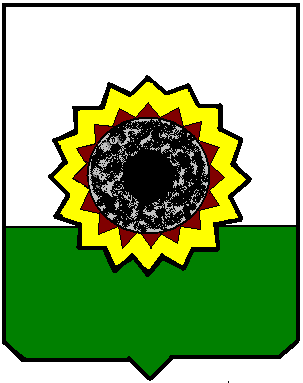 